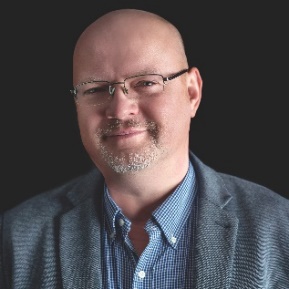 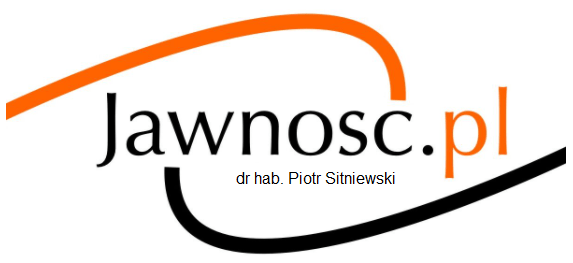 Opis doświadczenia  dr hab. Piotra Sitniewskiego: Autor monografii poświęconych zasadom dostępu do informacji publicznej: ,,Udzielanie informacji publicznej przez sądy powszechne. Poradnik z wzorami pism” Wolters  Kluwer 11.2021 r., ,,Odmowa dostępu do informacji publicznej” Wolters Kluwer 11.2020 r., ,,Dostęp do informacji publicznej. Pytania i odpowiedzi. Wzory pism”  trzy wydania: Wolters  Kluwer luty 2020 r. (wyd. 3), 2016 r. (wyd. 2), 2014 (wyd. 1),,,Zasada jawności obrad organów stanowiących w praktyce jednostek samorządu terytorialnego”, C.H. Beck 2018. – monografia habilitacyjna. 25.09.2020 na  jej  podstawie i  dorobku uzyskany stopień naukowy doktora habilitowanego nauk prawnych. ,,Komentarz do ustawy o dostępie do informacji publicznej” (Presscom 2011 r.), ,,Otwarte dane i ponowne wykorzystywanie informacji sektora publicznego”. wyd. Beck  2022 r. ,,Komentarz do ustawy o ponownym wykorzystywaniu informacji sektora publicznego”  wyd. Beck  2017  r. Autor rozprawy doktorskiej na temat ,,Dostęp do informacji publicznej w jednostkach samorządu terytorialnego w Polsce”, rozprawa doktorska nagrodzona wyróżnieniem w  konkursie organizowanym przez Samorząd Terytorialny w 2005 r. na najlepszą pracę doktorską dotyczącą zagadnień funkcjonowania samorządu terytorialnego,  Członek pozaetatowy SKO w Białymstoku w latach 2004 – 2008, Założyciel i prowadzący portal www.jawnosc.pl poświęcony jawności życia publicznego,Bogate i różnorodne doświadczenie szkoleniowe. Od 2008 r. prowadzi cykliczne szkolenia z  zagadnień dostępu do informacji publicznej w KSAP w Warszawie im. Prezydenta Rzeczypospolitej Lecha Kaczyńskiego, skierowane do członków korpusu Służby Cywilnej,  Od stycznia 2022 r. ekspert KSAP w Warszawie im. Prezydenta R.P. Lecha Kaczyńskiego. członek Polskiej Komisji Akredytacyjnej w latach 01.01. 2008-16.10 2012. www.pka.edu.pl ,  Od 2014 r. przeprowadzone ponad 820 szkoleń z tematyki jawności w całej Polsce. Prowadził szkolenia skierowane do: sędziów sądów administracyjnych i sądów powszechnych, prezesów i wiceprezesów oraz pracowników sądów powszechnych, pracowników Ministerstwa Sprawiedliwości pracowników Kancelarii Prezesa Rady Ministrów, pracowników Urzędu Komisji Nadzoru Finansowego, pracowników Najwyższej Izby Kontroli,pracowników Ministerstwa Zdrowia, pracowników Ministerstwa Środowiskapracowników Ministerstwa Pracy i Polityki Społecznej, pracowników Ministerstwa Inwestycji i Rozwoju,  pracowników Ministerstwa Edukacji i Nauki,pracowników Ministerstwa Nauki i Szkolnictwa Wyższego, funkcjonariuszy  Centralnego Zarządu Służby Więziennej, pracowników Krajowego Ośrodka Wspierania Rolnictwapracowników Państwowego Funduszu Rehabilitacji Osób Niepełnosprawnych. pracowników Urzędu Komunikacji Elektronicznej, pracowników Ministerstwa Rodziny, Pracy i Polityki Społecznej, pracowników Głównego Urzędu Nadzoru Budowlanego, pracowników Regionalnych Dyrekcji Lasów Państwowych i Nadleśnictw, pracowników Instytutu Pamięci Narodowej, pracowników Narodowego Funduszu Zdrowia, pracowników Biura GIODO, pracowników Krajowej Rady Izb Rolniczych, pracowników Zarządu Transportu Miejskiego w Poznaniu, członków okręgowych izb radców prawnych, aplikantów radcowskich,członków Samorządowych Kolegiów Odwoławczych,przewodniczących rad gmin i powiatów, pracowników biur rady miasta i rady powiatu, sekretarzy miast i sekretarzy powiatów, radnych wszystkich trzech szczebli samorządowych, pracowników urzędów marszałkowskich, pracowników wojewódzkich urzędów pracy, administratorów stron BIP-owskich, pracowników starostw powiatowych, pracowników Izb Skarbowych, i Izb Celnych, pracowników urzędów skarbowych, powiatowych inspektorów nadzoru budowlanego, rzeczników prasowych urzędów, dziennikarzy, wojewódzkich i powiatowych inspektorów nadzoru budowlanego, wojewódzkich inspektorów inspekcji handlowej, pracowników wojewódzkich komend Państwowej Straży Pożarnej, Komendantów i pracowników powiatowych komend Państwowej Straży Pożarnej. Funkcjonariuszy Żandarmerii Wojskowej.